Estate Intention Letter	(for wills, trusts, IRAs, retirement plans, life insurance)Dear President Fenves:It is my/our pleasure to inform you that I/we have named The University of Texas at Austin as a beneficiary of an estate gift. This letter signifies my/our intention to keep in force in my/our estate plans a gift of approximately  $                                          for the further benefit of                                                                                   (college, school, or unit).Understanding that my/our gift intention is completely revocable, I/we will inform you should I/we change our intent toward the university or should the dollar value of my/our estate’s potential donation significantly increase or decrease. I/We hope that our charitable intent will inspire others to contribute to the university.Sincerely,Name of Donor/Signature 	 Name of Donor/SignatureAddress 	DateTEXAS LEADERSHIP SOCIETY 	   I/We agree to have our names listed in university publications and/or on the universitywebsite as members of the Texas Leadership Society. Please list my/our name as: 	   I/We prefer to be listed as “Anonymous” in the rosters of members of the TexasLeadership Society. 	   Do not include my name/our names in the rosters of members of the Texas LeadershipSociety.As with any decision involving your assets, we urge you to seek the advice of your professional counsel when considering a gift to The University of Texas at Austin.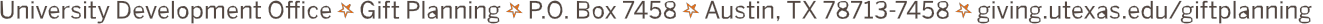 